
FORMÅL MED ØVELSEN: At forstå jobopslaget, så du lettere kan skrive en god målrettet ansøgning og cv, der svarer på det virksomheden efterspørger.SÅDAN GØR DU:Læs opslaget grundigt og afkod det med udgangspunkt i de 4 kategorier.Opstil relevante spørgsmål.Prøv selv at find svarene på dine spørgsmål.Tag evt. kontakt til virksomheden.Herefter er du klar til at skrive ansøgning og cv.EKSEMPEL: 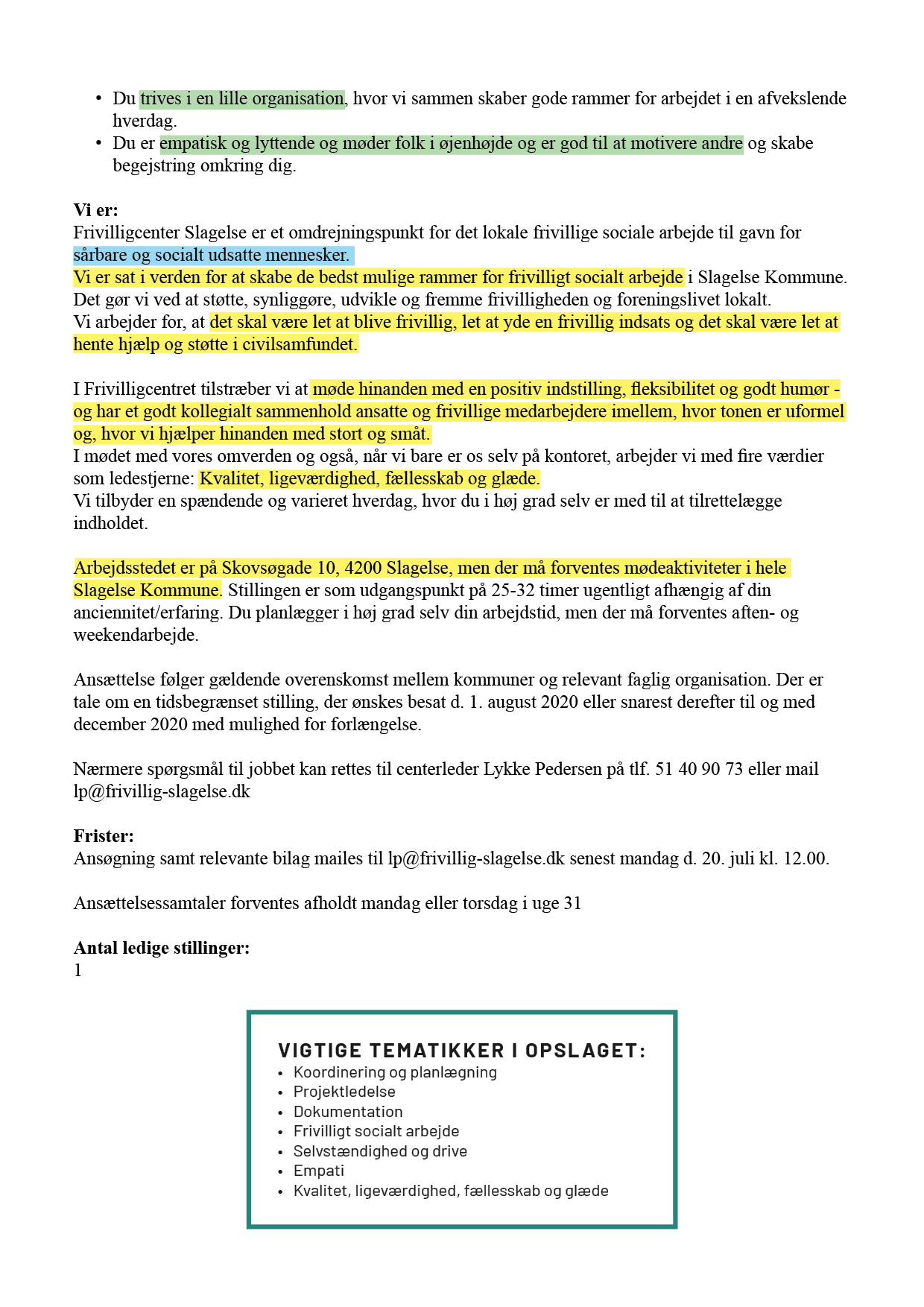 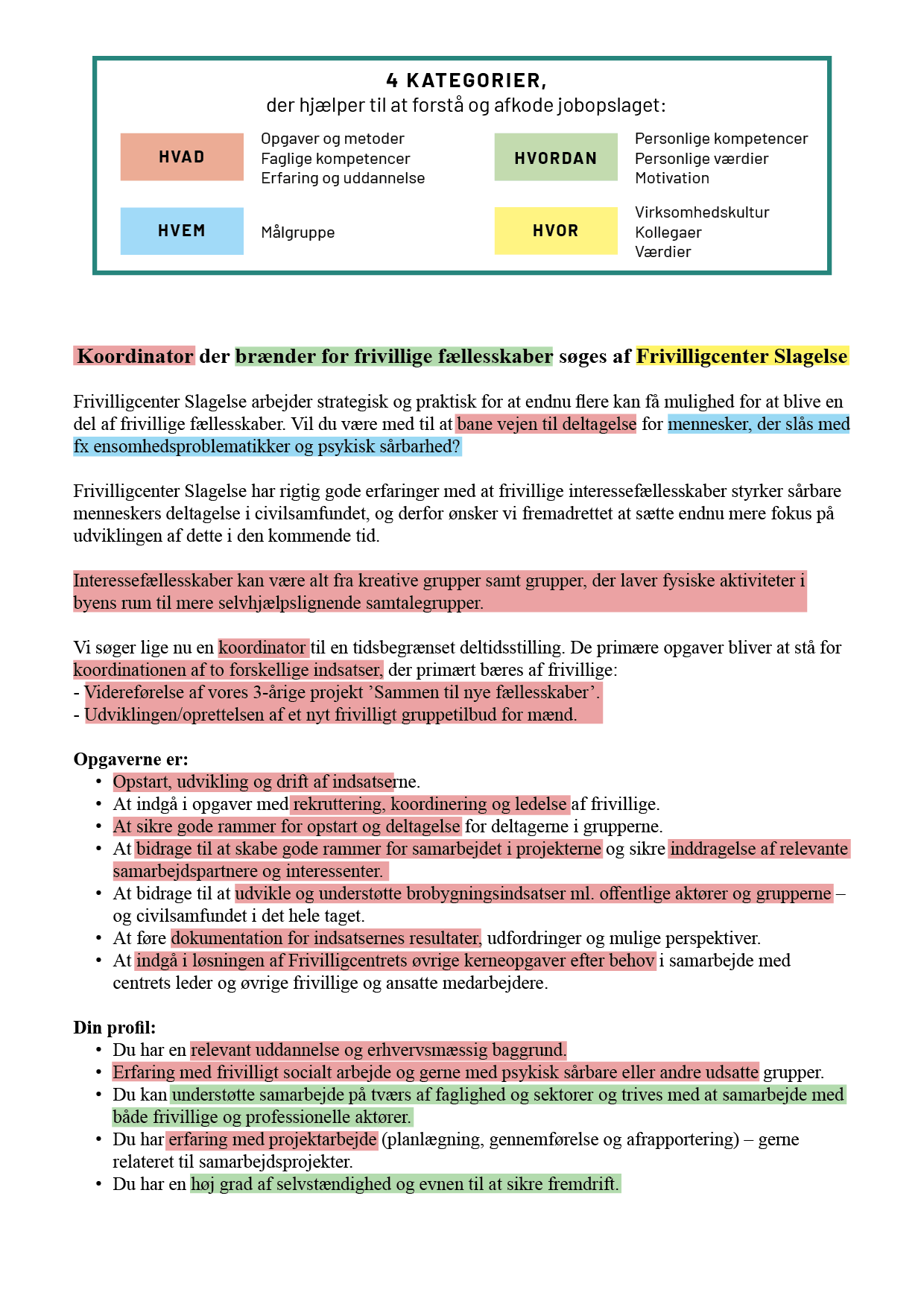 Spørgsmål til opslaget: Hvad går projektet ud på? Hvor langt er det? Hvem deltager? Hvordan skal det videreføres?Hvad er centrets øvrige kerneopgaver?Hvem er de nærmeste samarbejdspartnere og interessenter?Hvad er det for et gruppetilbud for mænd, som skal udvikles? Og hvorfor? På hvilket niveau skal der dokumenteres?MIN AFKODNING AF JOBOPSLAGET: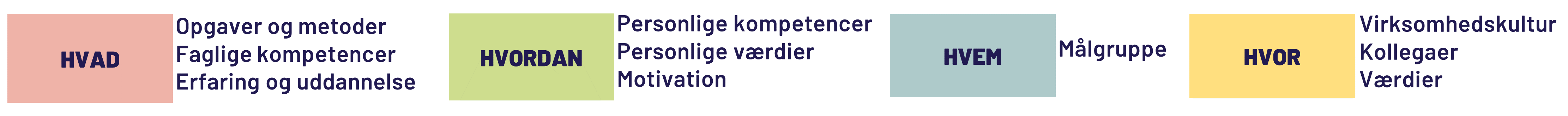 HVAD: Hvad går jobbet ud på?1.2.3.4.5.HVORDAN: Hvordan skal det udføres?1.2.3.4.5.HVEM: Hvem er målgruppen?1.2.3.4.5.HVOR: I hvilket miljø foregår det?1.2.3.4.5.Relevante spørgsmål til stillingen1.2.3.4.5.